※会場の都合上、参加者は２名までとさせていただきます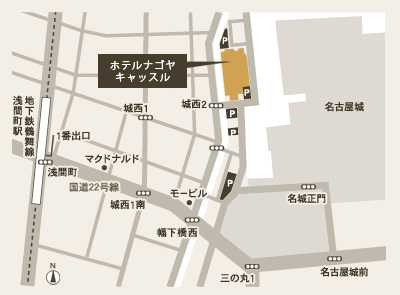 貴社名※業種並びに主要製品等もご記入ください。貴社名※業種並びに主要製品等もご記入ください。【業種】１.製造業　　２.非製造業　　３.その他（　　　　　　　）【業種】１.製造業　　２.非製造業　　３.その他（　　　　　　　）貴社名※業種並びに主要製品等もご記入ください。【主要製品または業務内容】【主要製品または業務内容】ご住所〒　　　－〒　　　－お電話　（　　　　　　　　）　　　　　－　（　　　　　　　　）　　　　　－E-mailお役職名ふ り が なお名前通信欄